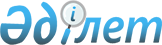 Об изменении административно-территориального устройства Акмолинской областиПостановление акимата Акмолинской области от 13 декабря 2013 года № А-11/556 и решение Акмолинского областного маслихата от 13 декабря 2013 года № 5С-20-10. Зарегистрировано Департаментом юстиции Акмолинской области 21 января 2014 года № 3976      Примечание РЦПИ.

      В тексте документа сохранена пунктуация и орфография оригинала.

      В соответствии со статьей 11 Закона Республики Казахстан от 8 декабря 1993 года «Об административно-территориальном устройстве Республики Казахстан», в целях совершенствования административно-территориального устройства области, на основании постановления акимата Аккольского района от 11 марта 2013 года № А-3/101 и решения Аккольского районного маслихата от 11 марта 2013 года № С 15-6 «О внесении на рассмотрение в акимат и маслихат Акмолинской области предложения о внесении изменений в административно-территориальное устройство Аккольского района», постановления акимата Аршалынского района от 13 февраля 2013 года № А-67 и решения Аршалынского районного маслихата от 20 февраля 2013 года № 13/6 «О внесении предложения по переводу села Береке Волгодоновского сельского округа Аршалынского района в категорию иных поселений», постановления акимата Астраханского района от 22 мая 2013 года № 173 и решения Астраханского районного маслихата от 31 мая 2013 года № 5С-17-3 «О внесении предложения по изменению административно-территориального устройства Астраханского района», постановления акимата Атбасарского района от 26 июня 2013 года № а-6/317 и решения Атбасарского районного маслихата от 26 июня 2013 года № 5С 16/4 «О внесении предложений об упразднении 87 разъезда и включении его в состав села Тельмана Тельмановского сельского округа Атбасарского района», постановления акимата Атбасарского района от 21 декабря 2012 года № а-13/715 и решения Атбасарского районного маслихата от 21 декабря 2012 года № 5С 12/5 «О внесении предложений об упразднении Есенгельдинского аульного округа, Борисовского, Новосельского, Сепеевского, Сочинского сельских округов», постановления акимата Бурабайского района от 13 июня 2013 года № а-6/345 и решения Бурабайского районного маслихата от 13 июня 2013 года № 5С-16/2 «О внесении предложения по изменению административно-территориального устройства Бурабайского района», постановления акимата Бурабайского района от 13 июня 2013 года № а-6/346 и решения Бурабайского районного маслихата от 13 июня 2013 года № 5С-16/3 «О переводе в категорию иных поселений населенных пунктов «17 разъезд» и «19 разъезд» Бурабайского района Акмолинской области», постановления акимата Егиндыкольского района от 5 декабря 2013 года № а-12/275 и решения Егиндыкольского районного маслихата от 5 декабря 2013 года № 5С 21-2 «О внесении предложения о преобразовании Бауманского сельского округа Егиндыкольского района», постановления акимата Енбекшильдерского района от 2 мая 2013 года № а-3/134 и решения Енбекшильдерского районного маслихата от 17 мая 2013 года № С-16/2 «О внесении предложений по изменению административно-территориального устройства Енбекшильдерского района», постановления акимата Ерейментауского района от 27 марта 2013 года № а-3/155 и решения Ерейментауского районного маслихата от 27 марта 2013 года № 5С-13/8-13 «О внесении изменений в административно-территориальное устройство Ерейментауского района», постановления акимата Есильского района от 27 ноября 2012 года № а-11/514 и решения Есильского районного маслихата от 27 ноября 2012 года № 12/2 «О внесении предложений по изменению административно-территориального устройства Есильского района», постановления акимата Есильского района от 30 апреля 2013 года № а-4/194 и решения Есильского районного маслихата от 30 апреля 2013 года № 17/11 «О внесении предложений по изменению административно-территориального устройства Есильского района», постановления акимата Жаркаинского района от 31 мая 2013 года № А-6/194 и решения Жаркаинского районного маслихата от 31 мая 2013 года № 5С-21/2 «О преобразовании некоторых сельских округов Жаркаинского района» акимат Акмолинской области ПОСТАНОВЛЯЕТ и Акмолинский областной маслихат РЕШИЛ:



      1. Внести следующие изменения в административно-территориальное устройство Акмолинской области:



      1) по Аккольскому району:

      перевести в категорию иных поселений и исключить из учетных данных село Филипповка Наумовского сельского округа;

      включить население поселения Филипповка Наумовского сельского округа в состав села Наумовка Наумовского сельского округа;



      2) по Аршалынскому району:

      перевести в категорию иных поселений и исключить из учетных данных село Береке Волгодоновского сельского округа;

      включить население поселения Береке Волгодоновского сельского округа в состав села Койгельды Волгодоновского сельского округа;



      3) по Астраханскому району:

      преобразовать Каменский сельский округ в село Каменка;



      4) по Атбасарскому району:

      преобразовать Борисовский сельский округ в село Борисовка;

      преобразовать Новосельский сельский округ в село Новосельское;

      преобразовать Сепеевский сельский округ в село Сепе;

      преобразовать Сочинский сельский округ в село Сочинское;

      преобразовать Есенгельдинский аульный округ в село Есенгельды;

      перевести в категорию иных поселений и исключить из учетных данных 87 разъезд Тельманского сельского округа;

      включить население поселения 87 разъезд Тельманского сельского округа в состав села Тельмана Тельманского сельского округа;



      5) по Бурабайскому району:

      преобразовать Наурызбайский сельский округ в село Наурызбай батыра;

      перевести в категорию иных поселений и исключить из учетных данных 17 разъезд и 19 разъезд Кенесаринского сельского округа;

      включить население поселений 17 разъезд и 19 разъезд Кенесаринского сельского округа в состав села Кенесары Кенесаринского сельского округа;



      6) по Егиндыкольскому району:

      преобразовать Бауманский сельский округ в село Бауманское;



      7) по Енбекшильдерскому району:

      перевести в категорию иных поселений и исключить из учетных данных село Атансор Енбекшильдерского сельского округа;

      включить население поселения Атансор Енбекшильдерского сельского округа в состав села Енбекшильдерское Енбекшильдерского сельского округа;

      преобразовать Кенащинский сельский округ в село Кенащи;

      преобразовать Заозерный сельский округ в село Заозерное;

      преобразовать Краснофлотский сельский округ в село Краснофлотское;

      преобразовать Мамайский сельский округ в село Мамай;



      8) по Ерейментаускому району:

      преобразовать Аксуатский аульный округ в село Аксуат;



      9) по Есильскому району:

      перевести в категорию иных поселений и исключить из учетных данных село Тасоба Красивинского сельского округа;

      включить население поселения Тасоба Красивинского сельского округа в состав села Красивое Красивинского сельского округа;

      перевести в категорию иных поселений и исключить из учетных данных село Ельтай Знаменского сельского округа;

      включить население поселения Ельтай Знаменского сельского округа в состав села Знаменка Знаменского сельского округа;

      преобразовать Знаменский сельский округ в село Знаменка;

      преобразовать Юбилейный сельский округ, включив в его состав село Ейское Биртальского сельского округа;

      образовать административно-территориальную единицу Интернациональный сельский округ в границах сел Интернациональное, Биртал и Алматинское, определив центром село Интернациональное;

      изменить границы Юбилейного сельского округа с передачей села Интернациональное из административного подчинения Юбилейного сельского округа в административное подчинение Интернационального сельского округа;

      упразднить и исключить из учетных данных Биртальский сельский округ;



      10) по Жаркаинскому району:

      преобразовать Шойындыкольский сельский округ в село Шойындыколь;

      преобразовать Пятигорский сельский округ в село Пятигорское;

      преобразовать Гастелловский сельский округ в село Гастелло;

      преобразовать Кумсуатский сельский округ в село Кумсуат;

      преобразовать Бирсуатский сельский округ в село Бирсуат;

      преобразовать Львовский сельский округ в село Львовское;

      преобразовать Ушкарасуский сельский округ в село Ушкарасу;

      преобразовать Пригородный сельский округ в село Пригородное;

      преобразовать Тасоткельский сельский округ в село Тасоткель;

      преобразовать Тассуатский сельский округ в село Тассуат;

      преобразовать Далабайский сельский округ в село Далабай.

      Сноска. Пункт 1 с изменениями, внесенными постановлением акимата Акмолинской области от 17.02.2015 А-2/65 и решением Акмолинского областного маслихата от 17.02.2015 № 5С-34-6 (вводится в действие со дня официального опубликования).



      2. Настоящее постановление акимата Акмолинской области и решение Акмолинского областного маслихата вступает в силу со дня государственной регистрации в Департаменте юстиции Акмолинской области и вводится в действие со дня официального опубликования.      Аким

      Акмолинской области                        К. Айтмухаметов      Председатель сессии

      Акмолинского

      областного маслихата                       Н. Искаков      Секретарь

      Акмолинского

      областного маслихата                       Н. Дьячек
					© 2012. РГП на ПХВ «Институт законодательства и правовой информации Республики Казахстан» Министерства юстиции Республики Казахстан
				